ҠАРАР                                                                                    РЕШЕНИЕОб избрании состава Постоянной комиссии по  развитию предпринимательства, земельным вопросам, благоустройству и экологии Совета сельского поселения Юмашевский сельсовет муниципального района Чекмагушевский район Республики Башкортостан.  В соответствии со статьей 12 Регламента Совета сельского поселения Юмашевский сельсовет муниципального района Чекмагушевский район Республики Башкортостан Совет сельского поселения Юмашевский сельсовет муниципального района Чекмагушевский район Республики Башкортостан решил:1. Сформировать Постоянную комиссию  по развитию предпринимательства, земельным вопросам, благоустройству и экологии в количестве 3 депутатов. 2. Избрать в состав Постоянной комиссии по развитию предпринимательства, земельным вопросам, благоустройству и экологии следующих депутатов Совета:Тимашева Гульназ Миннисламовна - избирательный округ № 5;Сарваров Фанил Флюсович - избирательный округ № 2;Тангатаров Ауфат Явдатович - избирательный округ № 7. Глава сельского поселения                                                     Р.Х. Салимгареевас. Юмашево27 сентября 2019 года№6БАШҠОРТОСТАН  РЕСПУБЛИКАҺЫСАҠМАҒОШ  РАЙОНЫ муниципаль районЫНЫҢ   ЙОМАШ АУЫЛ СОВЕТЫ АУЫЛ  БИЛӘмӘҺЕ СОВЕТЫ 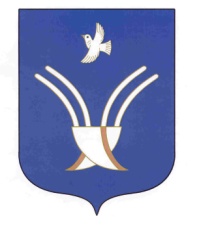 Совет сельского поселенияЮМАШЕВСКИЙ СЕЛЬСОВЕТмуниципального района Чекмагушевский район Республики Башкортостан